Ledige og byggeklare kommunale boligtomter til salgsSe vår hjemmeside http://www.balsfjord.kommune.no/kommunale-tomter.181809.no.htmlByggeklar tomt: Vann, avløp og veg frem til tomtegrensen.Tomtepris pr m2Lundberg boligfelt – Storsteinnes har 13 byggeklare tomter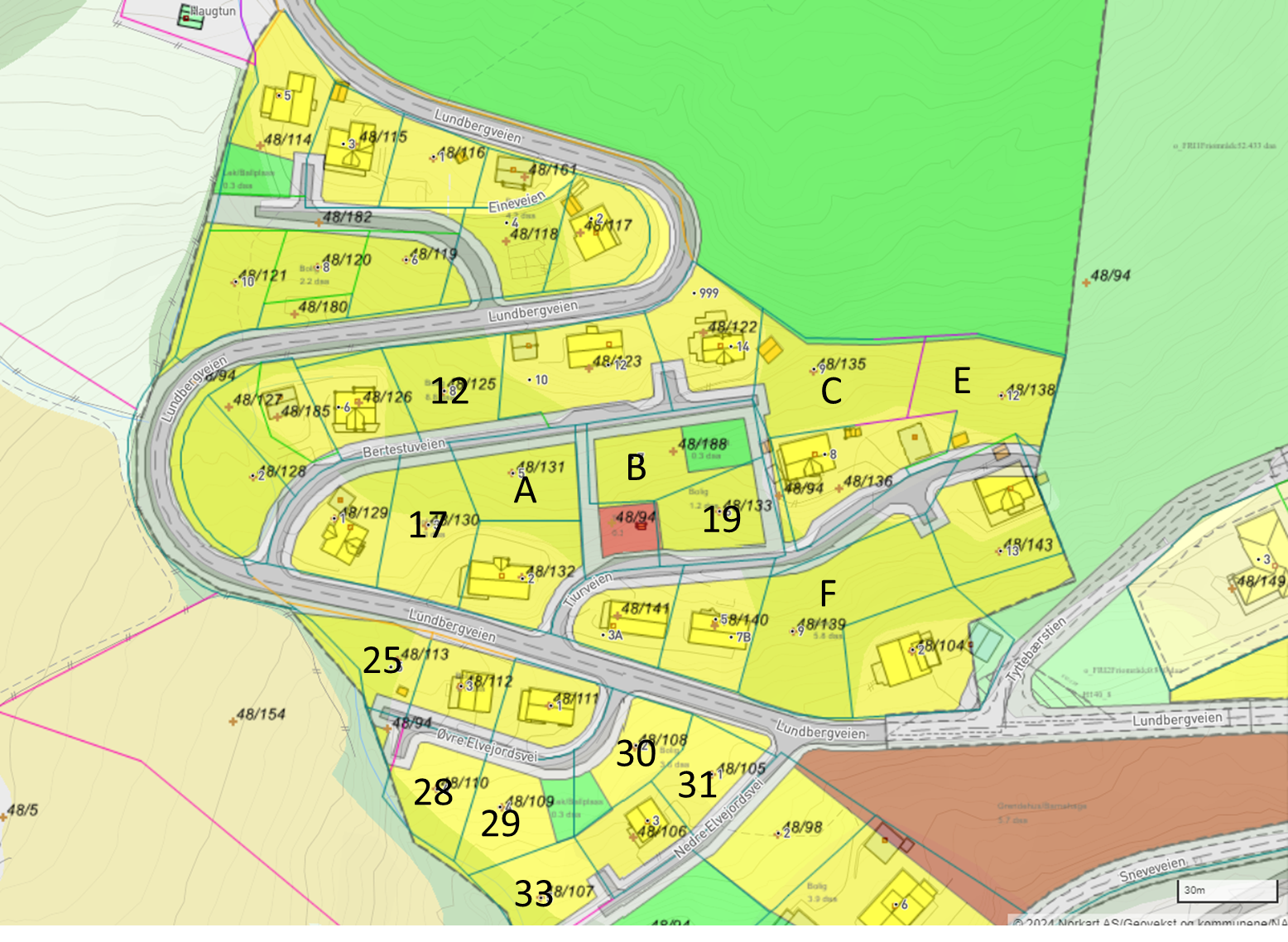 Laksvatn boligfelt har 4 byggeklare tomter Disse tomtene er avhengig av skredfarevurdering som gjøres i 2024.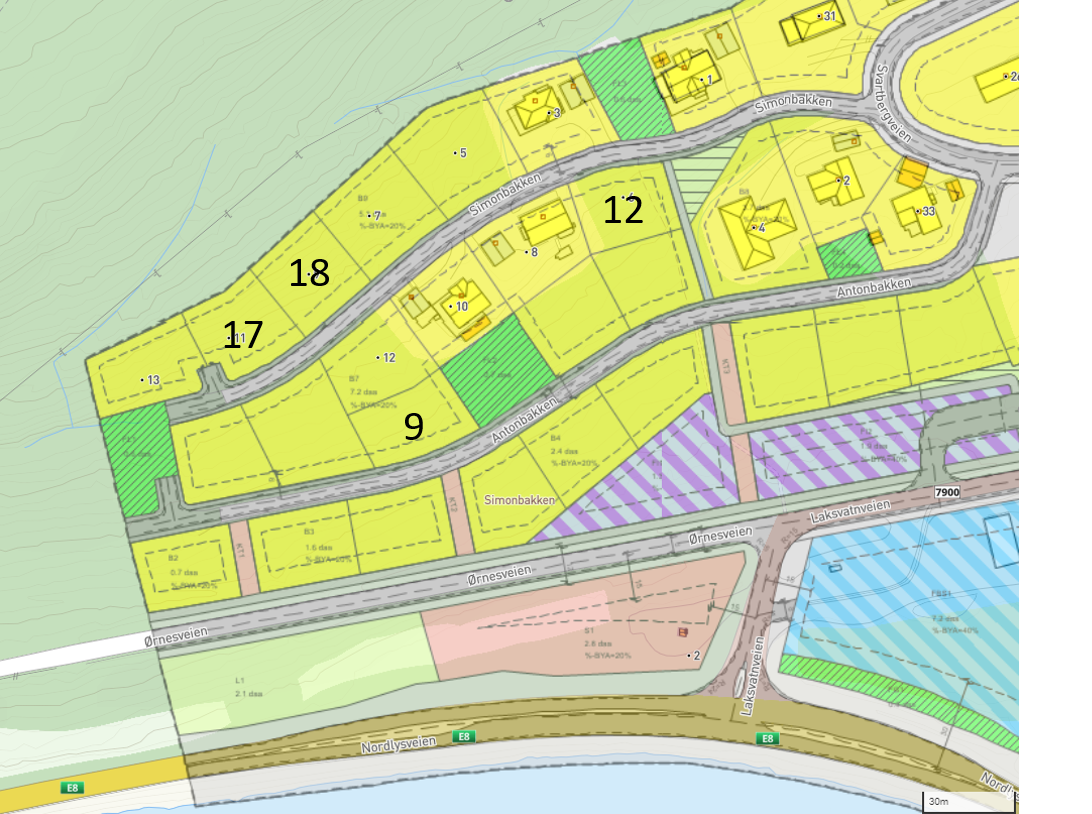 Nova boligfelt - Mortenhals har 4 byggeklare tomter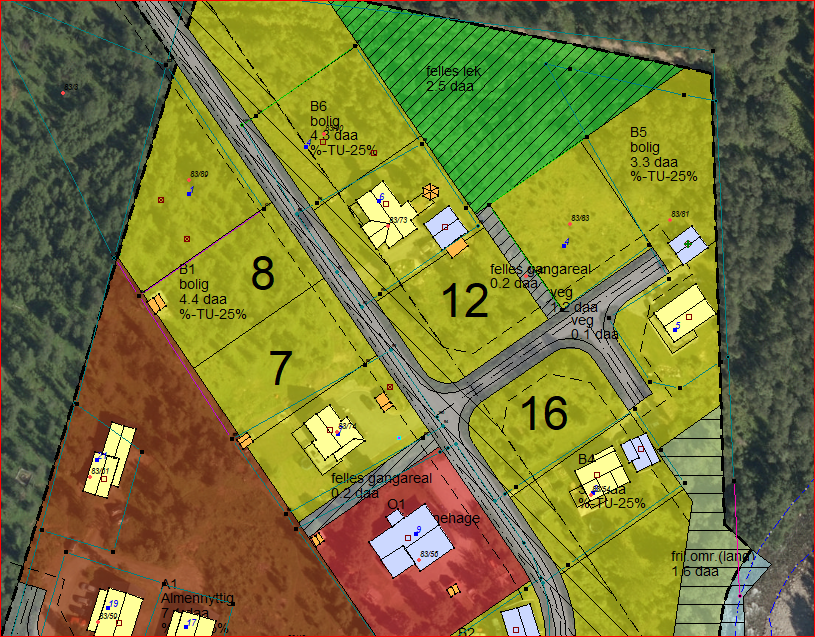 BoligfeltAntallledige tomterAntall byggeklare tomterGrunn -pris, krKommunal-tekniskanlegg, krSum prm2Lundberg, Storsteinnes13132580,00105,00Steinvollan, Nordkjosbotn--2567,0092,00Nye Nordkjoselv--2555,0080,00Laksvatn442535,0060,00Nova, Mortenhals442535,0060,00Meistervik--2530,0055,00Grønnvoll--2570,0095,00Sætersletta--25-25,00Tomt nrGnr/Bnrca areal ByggeklarMerknader1248/125969Ja1748/130840JaTrukket fra areal til adkomst til 48/132A48/131890JaB48/1881162Ja1948/133887JaC48/1351303JaBrattE48/1381318JaBrattF48/1391902JaBratt2548/113615Ja2848/110802JaBratt mot bekken2948/109938JaBratt mot bekken3048/108837Ja3348/107777JaBratt mot bekkenTomt nrGnr/Bnrca areal Byggeklar9del av 9/141733Ja12del av 9/141730Ja17del av 9/141770Ja189/147753JaTomt nrGnr/Bnrca areal Byggeklar7del av 83/401011Ja8del av 83/401050Ja12del av 83/401100Ja16del av 83/40943Ja